Név: 			   ……………………………………………………………………….Születési idő:	 	   ……………………………………………………………………….Lakcím:		   ……………………………………………………………………….Iskola / Művészeti iskola: ……………………………………………………………………..Melyik osztályt végzi most a közoktatásban:  ..…………………………………………TAJ szám:		  .………………………………………………………………………Szülő neve: 		 ………………………………………………………………………….Szülő telefonszáma:	 ………………………………………………………………………….Szülő e-mail címe:	 ………………………………………………………………………….Választott táncműfaj:	 balett        		 moderntáncÉtkezés:		 normál       		 húsmentesPólóméret - kérjük karikázza be a kért méretet: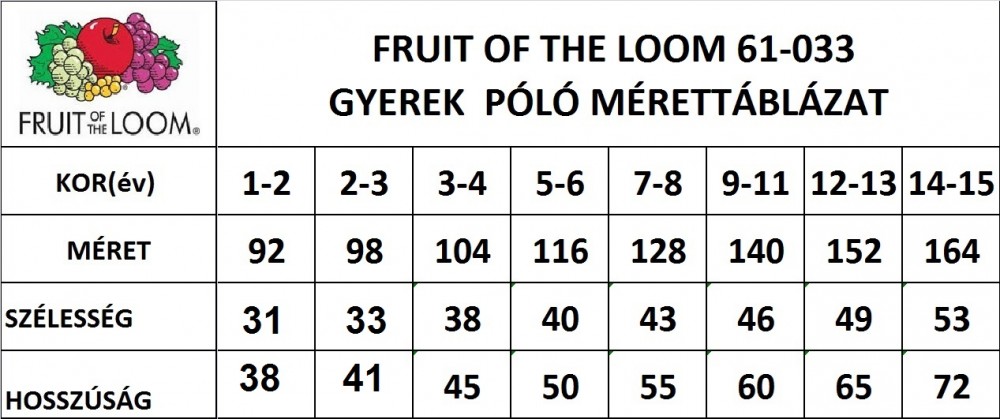 EGYÉB, FONTOS KÖZLENDŐK (pl. gyógyszerérzékenység, allergia): A jelentkezési feltételeket tudomásul veszem, és vállalom a díjak befizetését:étkezés, tandíj: 2023. június 10-igSZÁMLÁZÁSI CÍM:Hozzájárulok, hogy a napközi tábor ideje alatt dokumentációs és oktatási célból fénykép- és mozgóképfelvételeket készítsenek rólam/résztvevő gyermekemről, illetve ehhez kapcsolódó anyagokon (pl. előadás plakátja) a nevemet/résztvevő gyermekem nevét feltüntessék.Hozzájárulok, hogy a személyes adataimat/résztvevő gyermekem személyes adatait a kurzus megszervezése és lebonyolítása érdekében legkésőbb 2024. június 30-ig kezeljék és tárolják.Tájékoztatjuk, hogy Ön jogosult arra, hogy hozzájárulását bármikor visszavonja. A hozzájárulás visszavonása nem érinti a hozzájáruláson alapuló, a visszavonás előtti adatkezelés jogszerűségét. Tájékoztatjuk ugyanakkor, hogy a hiánytalanul kitöltött jelentkezési lap a kurzuson való részvétel feltétele, továbbá, hogy hozzájárulás hiányában nem áll módunkban a részvételt biztosítani kurzuson.……………………………..			….……………………………………..Dátum						Aláírás (18 év alatti jelentkezőnél szülő vagy gondviselő aláírása)    Saját nevemre, címemre    Egyéb:    NÉV:                        CÍM:                       ADÓSZÁM: